Rapido le cheval veut manger les feuilles des arbres ; mais il n’a pas le droit. Le monsieur veut construire une grande barrière pour empêcher Rapido de manger les feuilles et de sortir de l’enclos.  Il faut construire une grande barrière ; pour trouver la plus grande « on a fait les tailles » des barrières.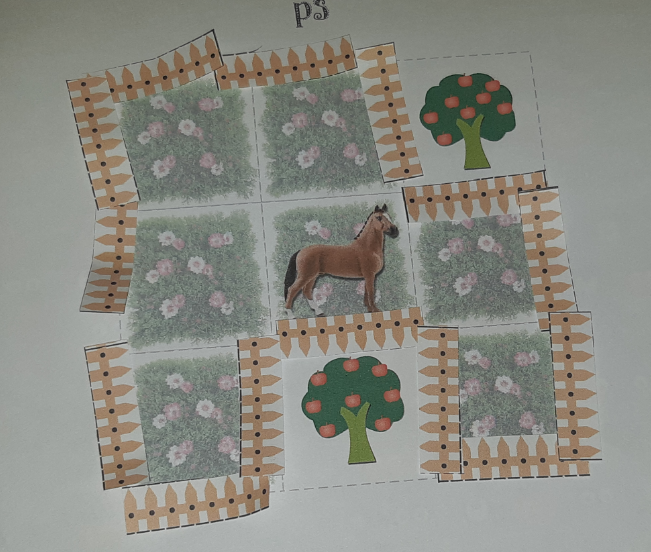 NINJAS PSPETITE SECTION École maternelle de MARIENTHAL – DI FRANCO JeanineMaternelle de MarienthalMARIENTHAL